       7 марта 2019 года Радмила Можлаева дала благотворительный концерт в АУ РА «Дом-интернат для престарелых и инвалидов №2». Поздравила всех женщин, проживающих в доме-интернате и сотрудников учреждения с Международным женским днем 8 марта. Пожелала всем присутствующим  сибирского здоровья  и оптимизма.
         Радмила Можлаева  представила программу из самых лучших песен своего  репертуара. Получатели социальных услуг с огромным восхищением смотрели концерт Радмилы. Концерт прошёл на одном дыхании. Особенно сильнее эмоции вызвала у присутствующих песня «Белые розы» Юрия Шатунова переведенная на алтайский язык. Некоторые из получателей социальных услуги не смогли удержаться   и танцевали вместе с Радмилой. В конце концерта в адрес Радмилы прозвучали искренние аплодисменты и крики «Браво». Все получатели социальных услуг желаем ей всего хорошего, любви, здоровья и любовь зрителей.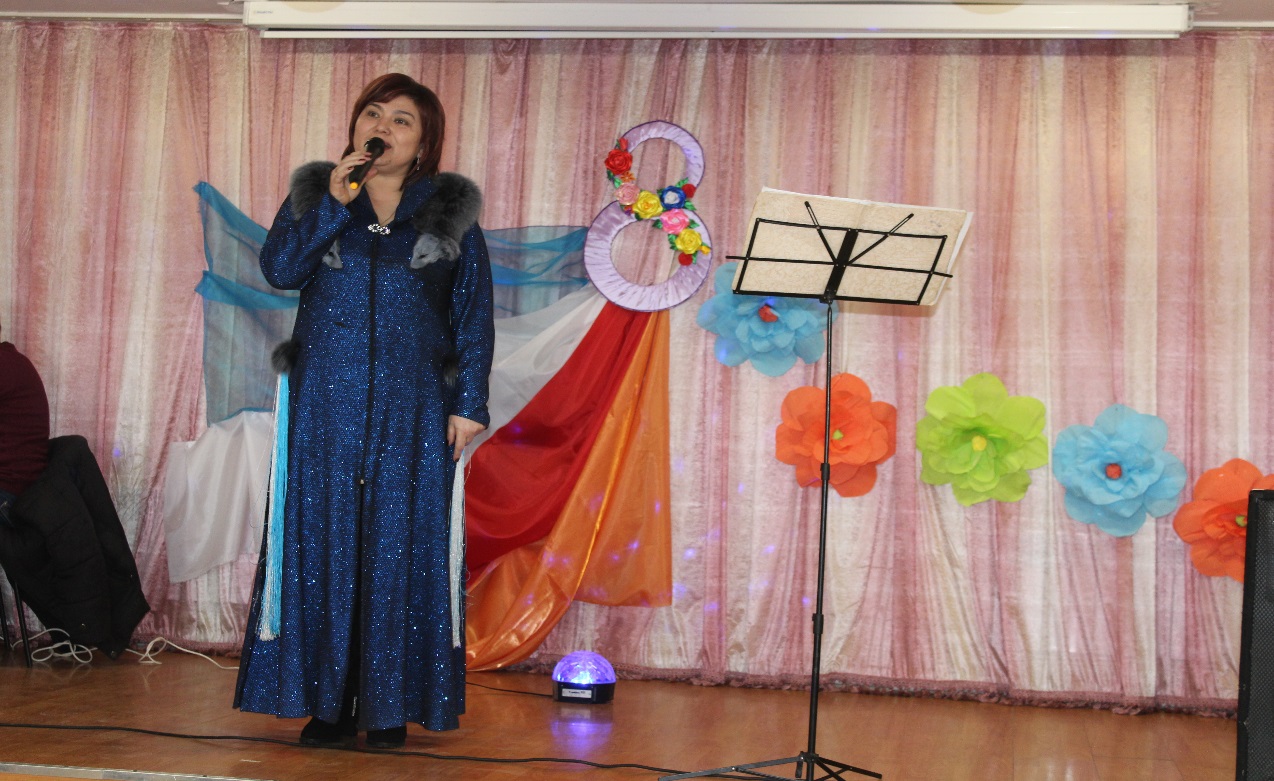 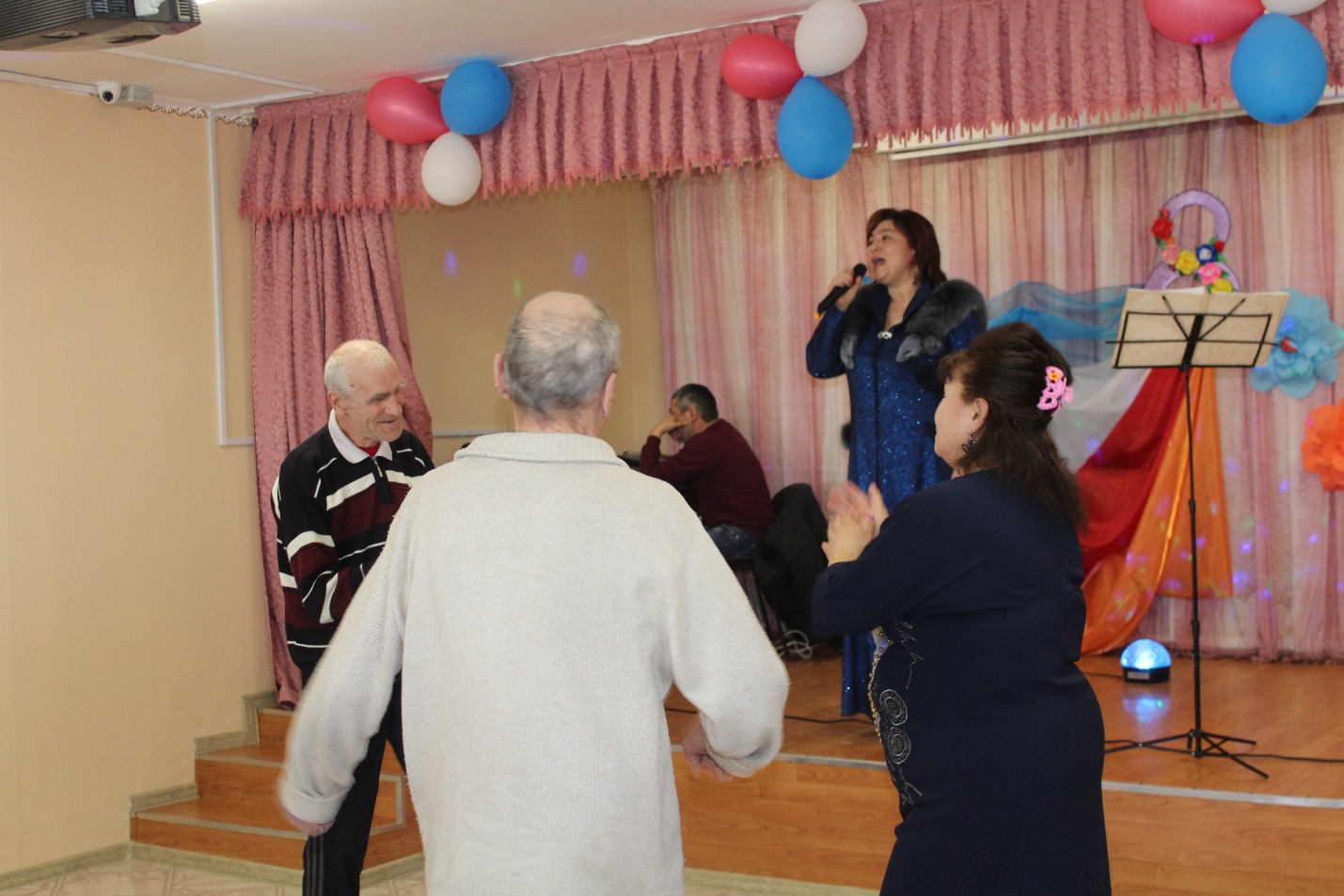 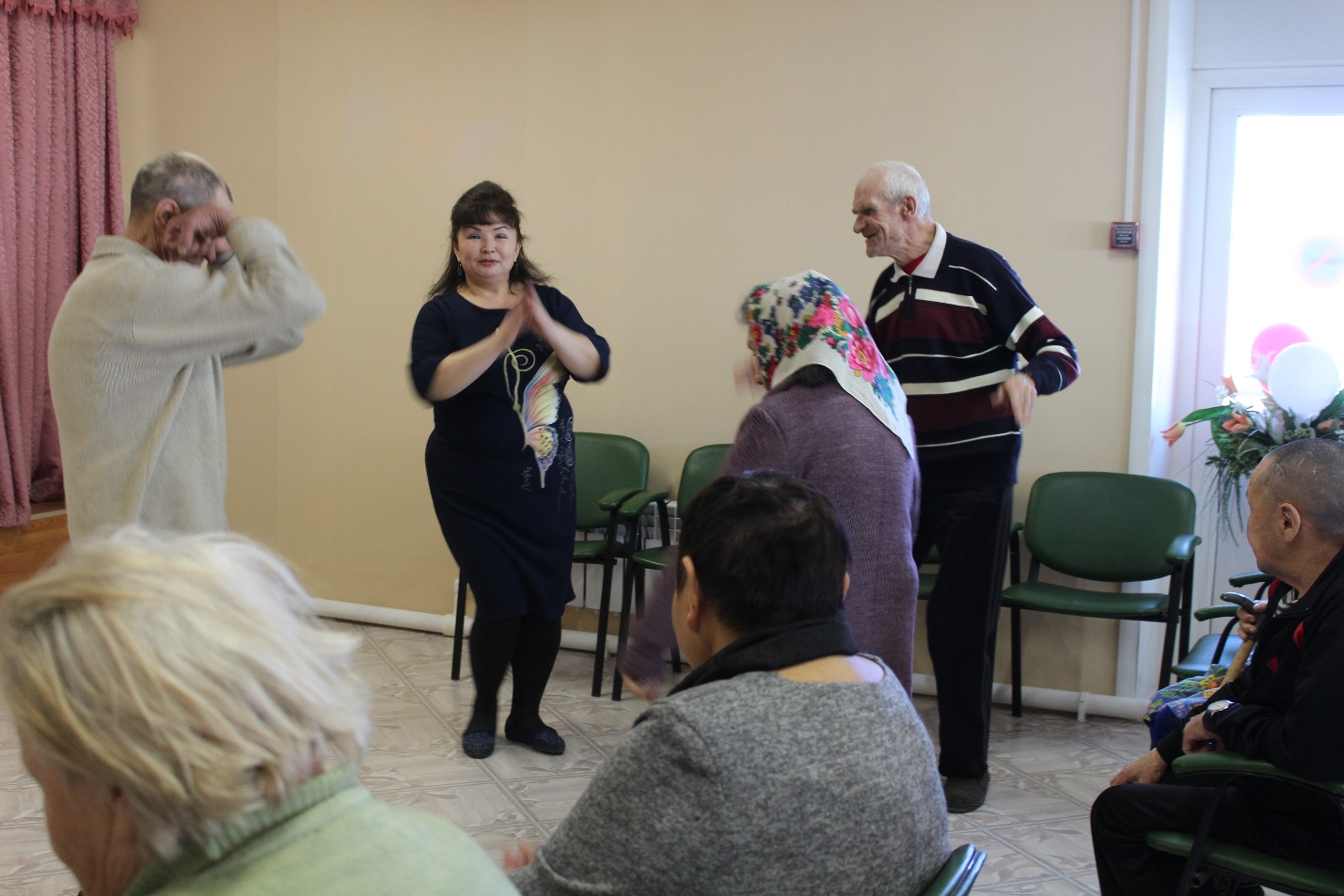 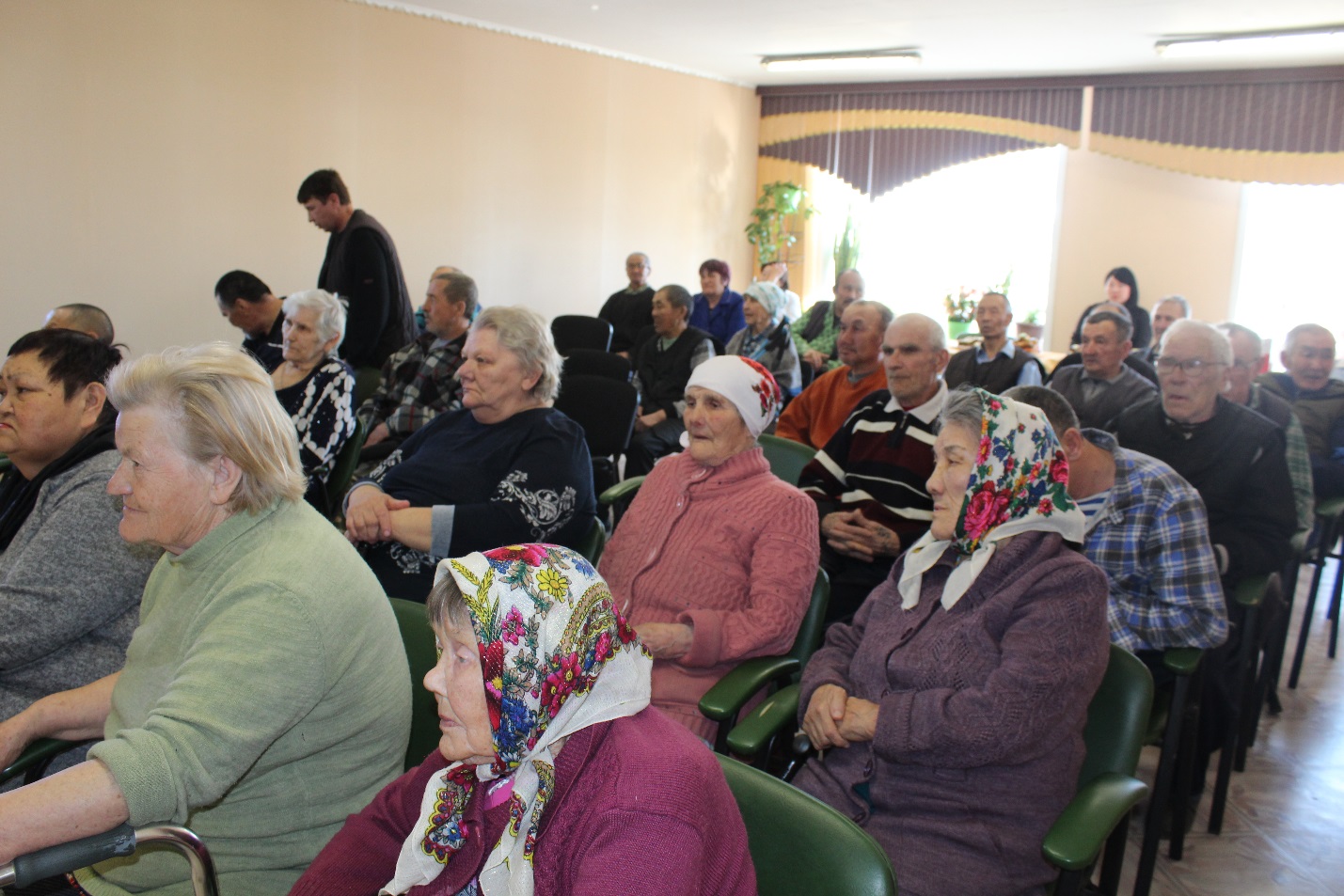 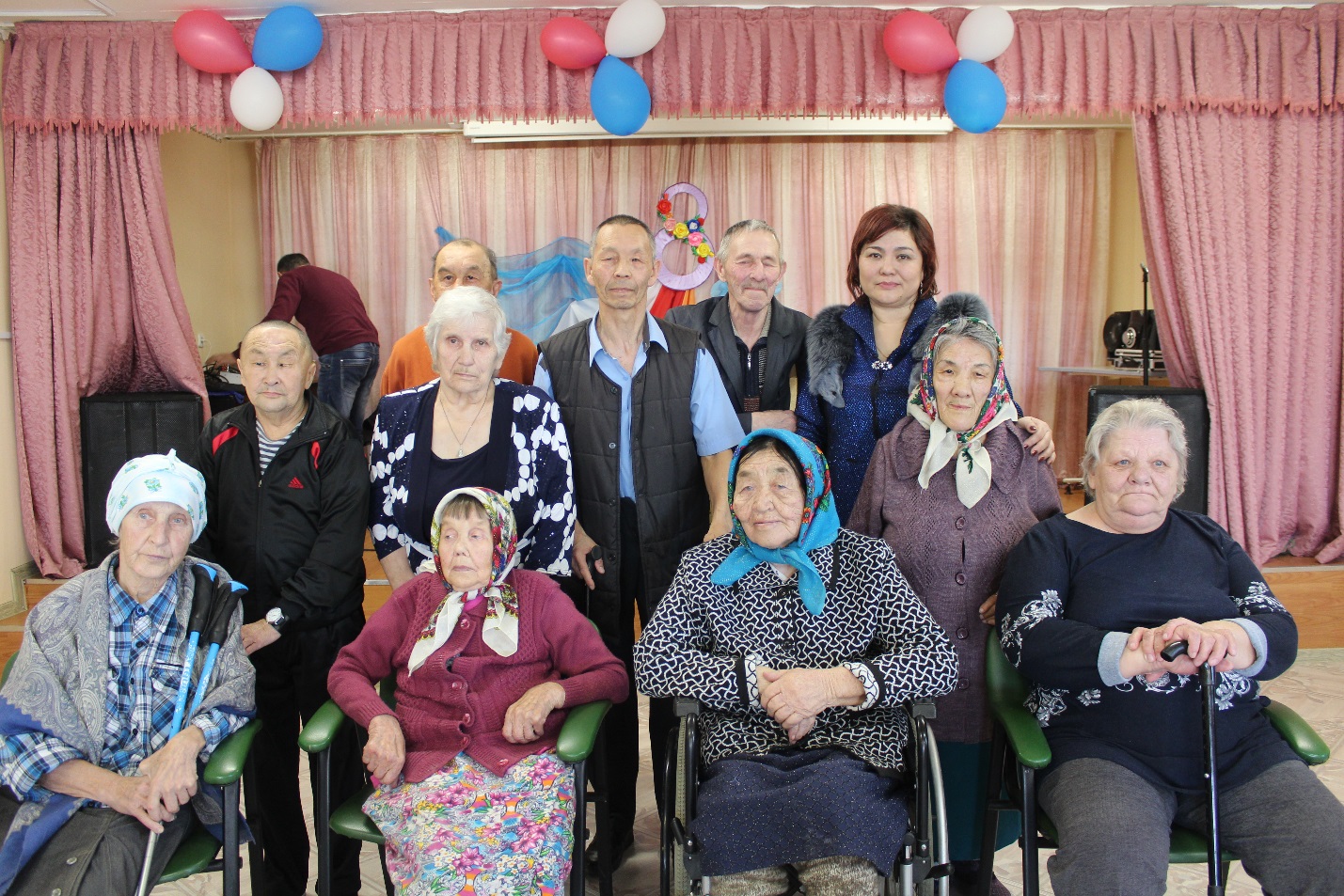 